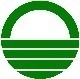 From OCTOBER 1st, 2023please use a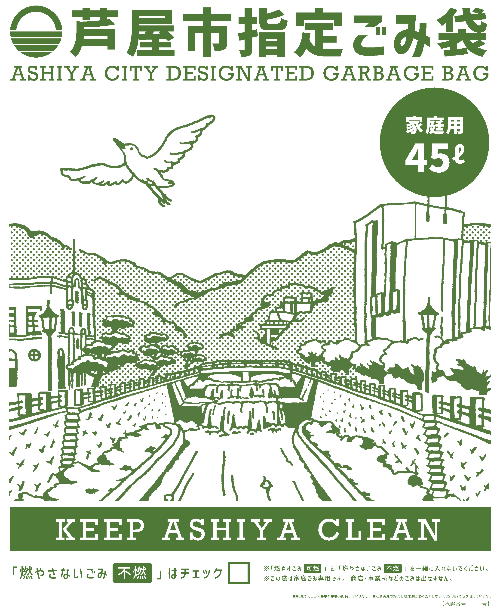 designated garbage bag for BURNABLE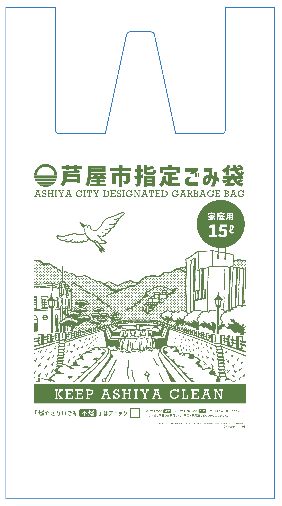 and OTHER NON-BURNABLE garbage.